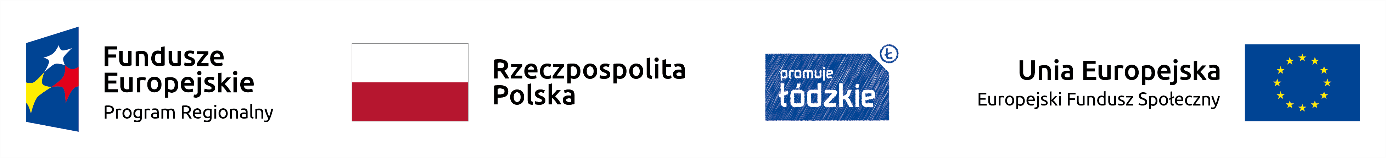 Projekt nr RPLD.11.01.02-10-0066/18-00  pn.: „UCZYMY SIĘ DLA ŻYCIA ” 
jest współfinansowany ze środków  Europejskiego Funduszu Społecznego,w ramach Regionalnego Programu Operacyjnego Województwa Łódzkiego na lata 2014-2020_______________________________________________________________________________Czestków, 28 czerwca 2019.Nr sprawy  II/2/T/2019Zawiadomienie o  wyborze najkorzystniejszej oferty na Zakup urządzeń multimedialnych w ramach projektu pt.: „UCZYMY SIĘ DLA ŻYCIA ” współfinansowanego przez Unie Europejską z Europejskiego Funduszu SpołecznegoZgodnie z warunkami określonymi w zapytaniu ofertowym dokonano wyboru najkorzystniejszej oferty na Zakup urządzeń multimedialnych w ramach projektupt.: „Uczymy się dla życia”Najkorzystniejszą cenowo ofertę złożyła firma:
INVAR PC MEDIA Sp. z o. o.Aleja Pokoju 11c, 98-200 SieradzCena wybranej oferty: 33130,05 zł bruttoZałączniki: Zestawienie złożonych ofert								Dyrektor									Szkoły Podstawowej w Czestkowie									   Agnieszka BadowskaZestawienie złożonych ofert:Lp.Nazwa firmyProponowane ceny Proponowane ceny Lp.Nazwa firmyCena netto w złCena brutto w zł1.INVAR PC MEDIA Sp. z o. o.Aleja Pokoju 11c, 98-200 Sieradz26935,00 zł33130,05 zł2.PRZEDSIĘBIORSTWO OPTIMUS SP . Z O.O.ul. Jana Pawła II 84K , 98-200 Sieradz27910,00 zł34329,30 zł